PROPOSED SEMINAR FOR PRI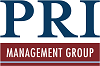 LESSON PLANCOURSE OUTLINEProvide a detailed outline describing the curriculum in order of presentation. For example:Introduction (describe your introduction of the class)Block I (describe content)ContentContentContentBlock II…Block III…ConclusionINSTRUCTOR BIO AND EXPERIENCECLASS TITLE:NUMBER OF COURSE HOURSYOUR NAMEEMAILTODAY’S DATE COURSE OVERVIEW/DESCRIPTIONLEARNING OBJECTIVESCOURSE OUTLINEOUTLINE CONTINUEDLIST ALL SOURCES OF RESEARCH THAT YOU WILL USE FOR REFERENCE MATERIAL OR COURSE CONTENT.DESCRIBE THE SPECIFIC LEGAL STANDARDS THAT APPLY TO WHAT ATTENDEES WILL LEARN (LAWS, RETENTION SCHEDULES, STATE ARCHIVES, ETC.) IN YOUR STATE.CURRENT EMPLOYER, IF APPLICABLEJOB TITLE (CURRENT OR MOST RECENT JOB TITLE)LIST ALL PREVIOUS EMPLOYERSJOB TITLESBACKGROUND. DESCRIBE THE FOLLOWING:Years of experienceDegrees heldAssignments throughout your careerSpecific records or other topic-related projects, work, accomplishments, areas of expertiseNames of courses you have taught, your teaching style, and how you keep students engagedCONTINUEDCONTINUEDCONTINUEDCONTINUED